9	按照《公约》第7条，审议并批准无线电通信局主任关于下列内容的报告：9.1	自WRC-12以来无线电通信部门的活动；9.1(9.1.6)	第957号决议（WRC-12）– 旨在审议固定业务、固定电台和移动电台定义的研究引言第957号决议（WRC-12）做出决议审议第1条所含固定业务、固定电台和移动电台的定义，以便进行可能的修改；并请ITU-R就这些修改的潜在影响开展必要研究。决议还责成无线电通信局主任在其向WRC-15的提交报告中的议项9.1下提供上述研究结果（见第807号决议（WRC-12）），供大会审议并采取适当行动。欧洲认为没有必要修改现行的固定业务、固定站和移动电台定义。现行定义已为主管部门和国际电联服务了几十年而没有出现任何问题。此外，任何对定义的修改都可能给现有的使用和程序造成意想不到的后果。修改还可能给其他无线电通信业务的现行划分配造成负面的监管影响。因此，欧洲提案建议不改变《无线电规则》第1条对固定业务、固定电台和移动电台的定义。此外，它还建议废止第957号决议（WRC-12）。第1条术语和定义第III节 – 无线电业务NOC	EUR/9A22A6/11.20		固定业务：指定的固定地点之间的无线电通信业务。理由：	无需修改此定义。第IV节 – 各种无线电台与系统NOC	EUR/9A22A6/21.66		固定电台：用于固定业务的电台。理由：	无需修改此定义。NOC	EUR/9A22A6/31.67		移动电台：用于移动业务在移动中或在非指定地点停留时使用的电台。理由：	无需修改此定义。SUP	EUR/9A22A6/4第957号决议（WRC-12）旨在审议固定业务、固定电台和移动电台定义的研究理由：	不再需要此决议。______________世界无线电通信大会（WRC-15）
2015年11月2-27日，日内瓦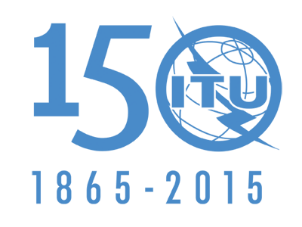 国 际 电 信 联 盟全体会议文件 9 (Add.22)(Add.6)-C2015年6月24日原文：英文欧洲共同提案欧洲共同提案有关大会工作的提案有关大会工作的提案议项9.1(9.1.6)议项9.1(9.1.6)